ประวัติผู้จัดทำ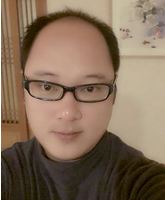 ชื่อ-นามสกุล : นายชูพันธุ์ รัตนโภคาอีเมล	        : choopanr@kmutnb.ac.thประวัติการศึกษา  	พ.ศ. 2539  ปริญญาบัตรวิชาชีพ  สาขาไฟฟ้าและอิเล็กทรอนิกส์       		วิทยาลัยเทคโนโลยีอุตสาหกรรม                     	มหาวิทยาลัยเทคโนโลยีพระจอมเกล้าพระนครเหนือ	พ.ศ. 2543  วิศวกรรมศาสตรบัญฑิต 	สาขาวิศวกรรมคอมพิวเตอร์                          	คณะวิศวกรรมศาสตร์                              	มหาวิทยาลัยเกษตรศาสตร์ประวัติผู้จัดทำชื่อ-นามสกุล : นายชูพันธุ์ รัตนโภคาอีเมล	        : choopanr@kmutnb.ac.thประวัติการศึกษา 	พ.ศ. 2539  ปริญญาบัตรวิชาชีพ สาขาไฟฟ้าและอิเล็กทรอนิกส์       		วิทยาลัยเทคโนโลยีอุตสาหกรรม                     	มหาวิทยาลัยเทคโนโลยีพระจอมเกล้าพระนครเหนือ	พ.ศ. 2539  ปริญญาบัตรวิชาชีพชั้นสูง สาขาไฟฟ้าและอิเล็กทรอนิกส์       		วิทยาลัยเทคโนโลยีอุตสาหกรรม                     	มหาวิทยาลัยเทคโนโลยีพระจอมเกล้าพระนครเหนือ	พ.ศ. 2543  อุตสาหกรรมศาสตรบัญฑิต สาขาเทคโนโลยีอิเล็กทรอนิกส์       		วิทยาลัยเทคโนโลยีอุตสาหกรรม                     	มหาวิทยาลัยเทคโนโลยีพระจอมเกล้าพระนครเหนือ